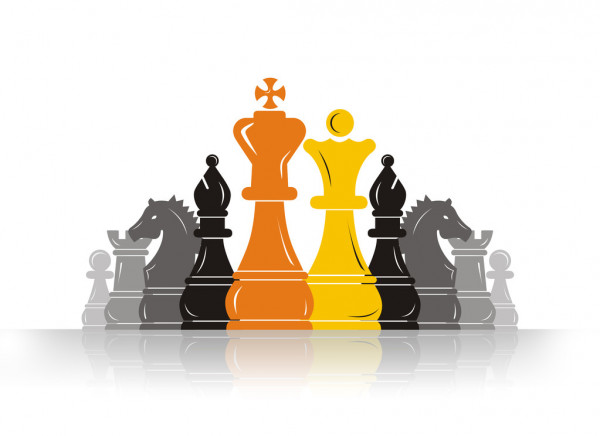 Семинар в рамках ресурсного методического центра по направлению   «Развитие шахматного образования в дошкольных образовательных организациях»Форсайт – центра «Современные образовательные технологии, реализация новых методов обучения и воспитания»СООБЩЕНИЕ на тему: «Организация обучения детей игре в шахматы по рекомендациям И. Г. Сухина. Обеспечение социального партнерства в процессе шахматного образования дошкольников»                                                          Зонова Вита Анатольевна,                                                                  воспитатель высшей категории                                                                         МАДОУ ДС №49 «Родничок»г. Нижневартовск, 2020Слайд 1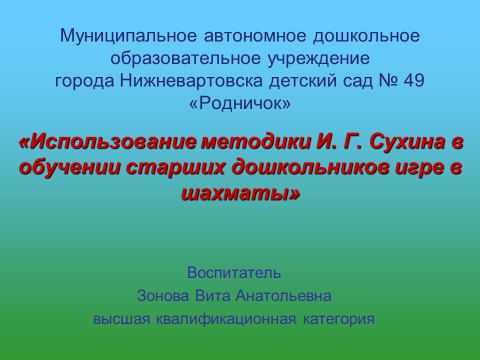 Добрый день, уважаемые коллеги! Разрешите представить вашему вниманию опыт работы по обучению игре в шахматы детей старшего дошкольного возраста с использованием методики Игоря Георгиевича Сухина.Слайд 2 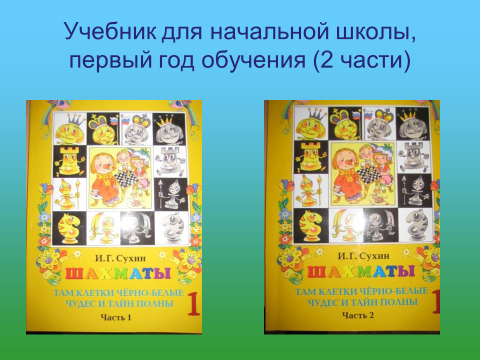 Это первый в мировой практике учебник шахматной игры, написанный специально для начальной общеобразовательной школы. Учебник содержит самый элементарный шахматный материал, который закрепляется большим количеством уникальных дидактических игр и заданий и рекомендован также для использования в подготовительной к школе группе детского сада. Это обеспечивается тем, что в каждом типе дидактических заданий и игр есть задачи разного уровня сложности.Слайд 3Итак, перейдём непосредственно к содержанию работы со старшими дошкольниками по обучению игре в шахматы. Опыт моей работы включает период с октября 2017 года по май 2018 года.Первичная диагностика показала, что 80% детей не знакомы с игрой в шахматы, у 20% детей – средний  уровень знаний и умений.  Результаты первичного обследования представлены на слайдеСлайд 4 Диагностическое обследование проводилось в форме дидактических игр и упражнений, что соответствует ведущей деятельности детей в дошкольном возрасте.Первый год обучения игре в шахматы включает 6 этапов:Слайд 51-й этап- Знакомство с шахматной доскойЦелью данного этапа является овладение пространственным ориентированием на плоскости, знакомство с названиями шахматных дорожек: горизонталь, вертикаль, диагональ, умением видеть всю доску, а также отдельное поле. На данном этапе эффективно использовала дидактические упражнения: «Покажи Горизонталь», «Покажи Вертикаль», «Диагональ», «Назови адрес», «Засели фишку по адресу» и др.Слайд 62-й этап - Знакомство с шахматными фигурами и пешками. С этой целью я использовала стихи, игры, сказки. Например – сказка о героической пешечке, пробившейся сквозь все преграды к заветному полю превращения ферзя. Можно поиграть в «ладью», рассказать о ней сказку, показать на шахматной доске ее домик, нарядить ее, начать за ней охотиться. Для закрепления знаний о фигурах и пешках я использовала разнообразные игры, представленные на слайде:Слайд 7,8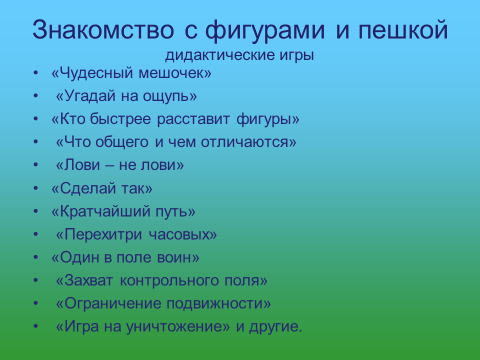 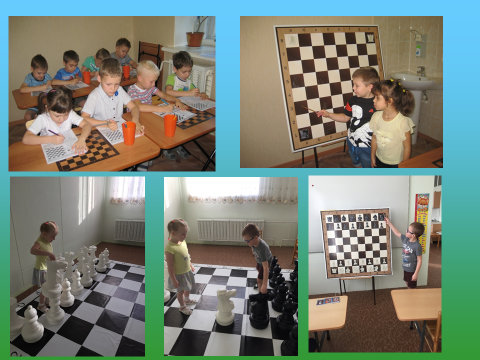 Слайд 9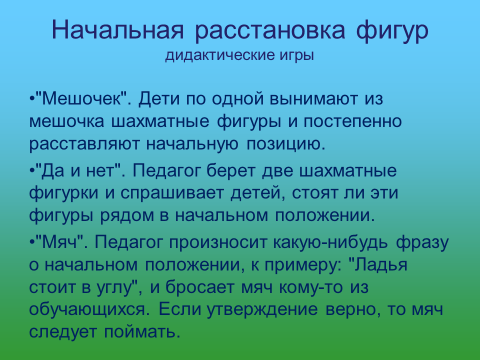           3-й этап - Начальная расстановка фигур. Данный этап включает изучение начального положения шахматных фигур (начальная позиция); правило "ферзь любит свой цвет"; связь между горизонталями, вертикалями, диагоналями и начальной расстановкой фигур.Слайд 10,11 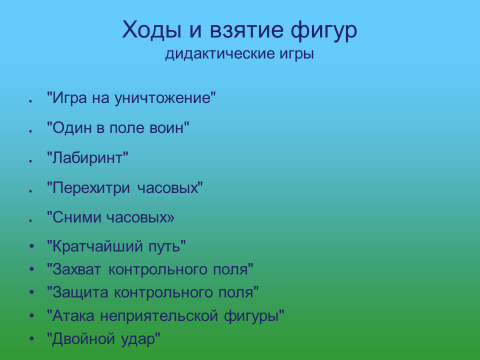 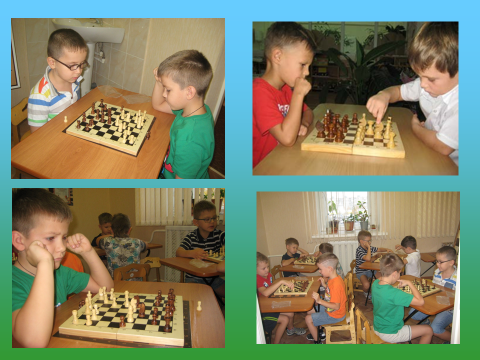           4-й этап - Ходы и взятие фигур. Правила хода и взятия каждой из        фигур, игра "на уничтожение", белопольные и чернопольные слоны, одноцветные и разноцветные слоны, качество, легкие и тяжелые фигуры, ладейные, коневые, слоновые, ферзевые, королевские пешки, взятие на проходе, превращение пешки. Дидактические игры и задания представлены на слайде.Слайд 12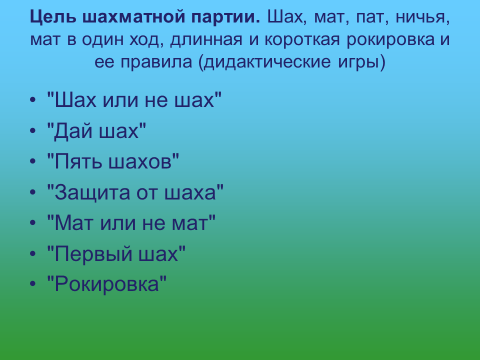 5-й этап - Цель шахматной партии. Шах, мат, пат, ничья, мат в один ход, длинная и короткая рокировка и ее правила. Дидактические игры и задания вы видите на слайде.Слайд 13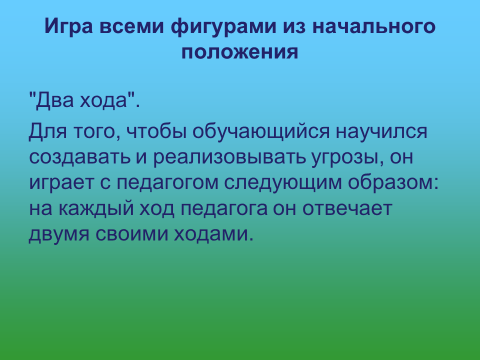           И заключительный 6-й этап - Игра всеми фигурами из начального положения. Детям даются общие представления о том, как начинать шахматную партию."Два хода". Для того, чтобы обучающийся научился создавать и реализовывать угрозы, он играет с педагогом следующим образом: на каждый ход педагога он отвечает двумя своими ходами.Слайд 14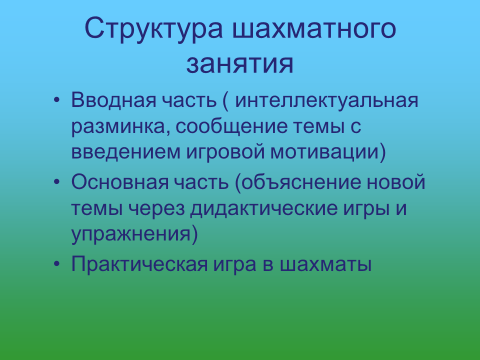 На следующем слайде вы видите структуру шахматного занятия. Вводная часть включает в себя вопросы, загадки,задания  из «Шахматной шкатулки» по пройденному материалу.(от лица гостя-персонажа): попугая Гоши,шахматного Карандаша, Дюймовочки и т.д.      Основная часть содержит игры и упражнения по новой теме и в заключительной части занятия дети играют в шахматы (по заданию педагога) в зависимости от уровня полученных знаний и умений. У каждого ребёнка есть блокнот, в который вклеиваются наклейки за каждое занятие.Слайд 15-25На слайдах представлены результаты моей работы:Организация и проведение фестивалей «Юный шахматист» на базе ОУ;Участие моих воспитанников в городских первенствах по шахматам и в городе СургутНа сегодняшний день многие воспитанники обучаются в шахматном клубе города Нижневартовска.Огромное спасибо за внимание!